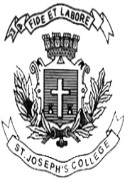 ST. JOSEPH’S COLLEGE (AUTONOMOUS), BENGALURU-27B.A. PUBLIC POLICY - IV SEMESTERSEMESTER EXAMINATION: APRIL 2022(Examination conducted in July 2022)PSA 418 – Indian Constitution: Process and IssuesTime- 1 ½ hrs		                                     	               Max Marks- 35This question paper contains 1 printed page and two partsPart A              I Answer any five of the following questions in about 60 words each.                 (5X4=20 Marks)What are the federal features of Indian Constitution?What are the features of Article 356?What is the Election Commission definition of a National Political Party? What are the electoral reforms initiated by the Election Commission of India during the last one decade?What are coalition governments? Give example.   What is National integration? Part B    II Answer any Two of the following questions in about 150- 200 words each              (2X7.5=15 Marks)Explain the Union- State Legislative and Administrative relations.  What are Pressure Groups?  Explain the process by which they influence Politics and Administration.  What is Political Defection? Bring out the prominent features of Anti-defection Law. Discuss the features of Indian Secularism. 